HLSC Solo Open Meeting Organised by Hollingworth Lake Sailing Club –  27/06/21Open Meeting Supplementary Sailing InstructionsThe sailing instructions will consist of the instructions in RRS Appendix S, Standard Sailing Instructions, and these supplementary sailing instructions. Where different these supplementary instructions take precedenceThe notification (DP) in a rule in the SI means that the penalty for a breach of that rule may, at the discretion of the protest committee, be less than disqualificationRulesThe event will be governed by the “Rules” as defined in “Racing Rules of Sailing” (RRS)Personal Buoyancy will be worn by all competitors whilst afloat. Changes RRS 40 (DP)Notices To CompetitorsNotices to competitors will be posted on the official notice board located outside the entrance to the clubhouseSignals Made AshoreSignals made ashore will be displayed at the Signal Station located at the front of the clubhouse or from the Club Mast located at the harbour entranceWhen AP is displayed ashore, ‘1 minute’ is replaced by ’not less than 20 minutes’ in the race signal APSchedule of RacesRegistration will be in the clubhouse from 09:30 on 27/06/21A briefing for competitors will be held at approximately 10:40 on 27/06/21 Races intended to be sailed, with a break after the first race and the second and third back to back will be confirmed at the competitors briefingCourseThe course area will be Hollingworth Lake excluding the shallow area at the eastern end of the lakeThe course will be displayed on the Committee Boat by a series of lettered boards that read from left to rightA white board with black lettering, at the left-hand end of the course frame, indicates the mark which will be used to form the start lineRed or Green boards bearing mark letters indicate the order in which marks are to be passed and the side on which each mark is to be left.  A white board with “I-O” in black lettering indicates when a line between the I and O marks will be crossed.  A numbered board at the end of the course board indicates the number of times that this line must be crossedMarksCourse marks bear letters and are round orange buoys (A to H) and white buoys (I & O). A red mark bearing the letter X may be used and can be laid at any part of the lake. A diagram of the lake and mark positions is appended to these instructions.ObstructionsThe water is used by various other types of craft who may not be aware of the regulations for preventing collisions. Hollingworth Lake Sailing Club officials will, where possible, prevent any of these craft from interfering with racing. However, competitors are also advised that if necessary they may, in a clear and suitable tone, provide instructions to these craft in how to proceed in order to prevent interference with the racingThe FinishThe Club Finishing Line is defined as the line between the red triangle in the Signal Station located at the upper front of the Clubhouse and the outer distance mark (O), with an inner limit mark (I)If the course is to be finished at the location of the Club Finishing Line, the shortened course signal will be made from the Signal StationIf the shortened course signal is given from the committee boat then the finish line will be between a mast on the committee boat flying a blue flag and the next mark of the coursePenalty systemRule 44.3 (Scoring Penalty) will not apply  Time LimitsThere is no time limit for the first boat to pass Mark 1The time limit for the first boat to sail the course and finish is 90 MinsThe time limit for boats to finish after the first boat sails the course and finishes is 20 minsProtests and Requests For RedressThe RRS of sailing 2021-2024 will apply, and penalty turns will be within these rules.The protest time limit in RRS Appendix S 13.2 is amended to 30 minutesScoringTwo races are required to be completed to constitute a series When fewer than 2 races have been completed, a boat’s series score will be the total of her race scores.When 3 races or more races have been completed, a boat’s series score will be the total of her race scores excluding her worst scoreA boat or equipment may be inspected at any time for compliance with the class rules and sailing instructions. At any time that it is not racing, a boat can be instructed by a member of the race committee to proceed immediately to a designated area for inspection by an official measurerRadio CommunicationExcept in an emergency, a boat that is racing shall not make voice or data transmissions and shall not receive voice or data communication that is not available to all boats (DP)PrizesA minimum of 1st to 4th place prizes will be awarded, along with special prizes to be considered by the Race Committee.Disclaimer of Liability Competitors participate in the event entirely at their own risk.  See RRS 4, Decision to Race.  The organizing authority will not accept any liability for material damage or personal injury or death sustained in conjunction with or prior to, during, or after the event.RISK STATEMENT  Rule 4 of the Racing Rules of Sailing states: "The responsibility for a boat’s decision to participate in a race or to continue racing is hers alone." Sailing is by its nature an unpredictable sport and therefore inherently involves an element of risk. By taking part in the event, each competitor agrees and acknowledges that:  They are aware of the inherent element of risk involved in the sport and accept responsibility for the exposure of themselves, their crew and their boat to such inherent risk whilst taking part in the event;  They are responsible for the safety of themselves, their crew, their boat and their other property whether afloat or ashore;  They accept responsibility for any injury, damage or loss to the extent caused by their own actions or omissions;  Their boat is in good order, equipped to sail in the event and they are fit to participate;  The provision of a race management team, patrol boats and other officials and volunteers by the event organiser does not relieve them of their own responsibilities;  The provision of patrol boat cover is limited to such assistance, particularly in extreme weather conditions, as can be practically provided in the circumstances.It is their responsibility to familiarise themselves with any risks specific to this venue or this event drawn to their attention in any rules and information produced for the event and to attend any safety briefing held for the event.InsuranceEach participating boat shall be insured with valid third-party liability insurance with a minimum cover of £3 million per event or the equivalent and competitors shall sign a declaration to that effect when registering.Schematic diagram of Hollingworth lakeThe map below shows the approximate positions of the marks. These marks may be relocated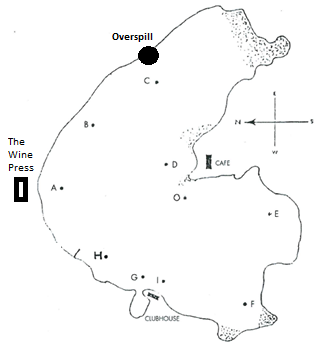 The schedule of racing is as followsTime of warning signal   RACES 1st Race10:5511:002nd Race13:2513:30